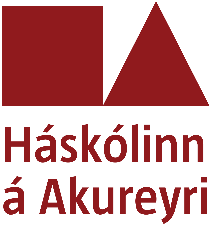 Umsókn um útgáfustyrkVísindasjóður HAÚtgáfusjóðurrannsoknir@unak.isTitill verks:Höfundur: 
Meðhöfundur:Ritstjóri:Annað:Styrk að upphæð:Önnur fjármögnun:Titill verks:Höfundur: 
Meðhöfundur:Ritstjóri:Annað:Styrk að upphæð:Önnur fjármögnun:Titill verks:Höfundur: 
Meðhöfundur:Ritstjóri:Annað:Styrk að upphæð:Önnur fjármögnun:Fræðilegt gildi ritsins:Fræðilegt gildi ritsins:Fræðilegt gildi ritsins:Hver er tenging verksins við starfsemi HA:Tilgreinið fylgiskjöl með umsókninni, athugið að gátlisti þarf að senda með umsókn:Skylt er að leggja fram kostnaðaráætlun sem staðfest hefur verið af viðurkenndu forlagi t.d. Háskólaútgáfunni.Einnig ber að skila handrit ritverks (Athugið ekki er hægt að sækja um styrk nema að fullbúið handrit liggi fyrir)Hver er tenging verksins við starfsemi HA:Tilgreinið fylgiskjöl með umsókninni, athugið að gátlisti þarf að senda með umsókn:Skylt er að leggja fram kostnaðaráætlun sem staðfest hefur verið af viðurkenndu forlagi t.d. Háskólaútgáfunni.Einnig ber að skila handrit ritverks (Athugið ekki er hægt að sækja um styrk nema að fullbúið handrit liggi fyrir)Hver er tenging verksins við starfsemi HA:Tilgreinið fylgiskjöl með umsókninni, athugið að gátlisti þarf að senda með umsókn:Skylt er að leggja fram kostnaðaráætlun sem staðfest hefur verið af viðurkenndu forlagi t.d. Háskólaútgáfunni.Einnig ber að skila handrit ritverks (Athugið ekki er hægt að sækja um styrk nema að fullbúið handrit liggi fyrir)Nafn umsækjandaStarfseining innan HA:HeimiliPóstnr/staðurSími netfangNafn umsækjandaStarfseining innan HA:HeimiliPóstnr/staðurSími netfangNafn umsækjandaStarfseining innan HA:HeimiliPóstnr/staðurSími netfangUndirskrift:______________________________________                                  _______________Undirskrift umsækjanda                                                                             Dagsetning                      Undirskrift:______________________________________                                  _______________Undirskrift umsækjanda                                                                             Dagsetning                      Undirskrift:______________________________________                                  _______________Undirskrift umsækjanda                                                                             Dagsetning                      